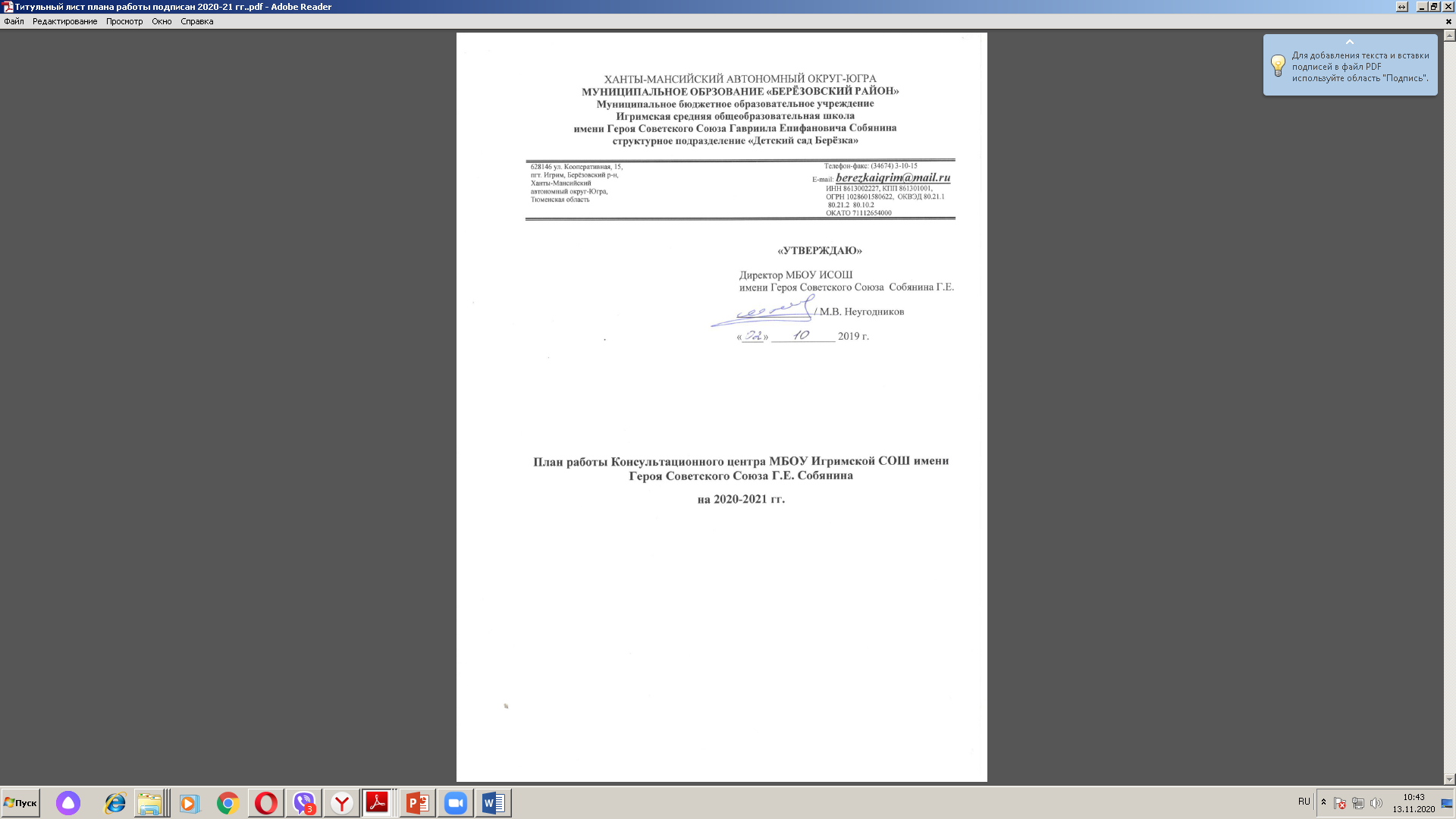 Цель: оказание психолого-педагогической, методической, методической, диагностической и консультативной помощи родителям (законным представителям) с детьми раннего и дошкольного возраста, в т.ч. ограниченным возможностями здоровья, преимущественно не посещающими дошкольную образовательную организацию.Основные задачи консультационного центра:Осуществлять консультативную, диагностическую, психолого-педагогическую и методическую помощь родителям (законным представителям), испытывающим разного уровня трудности в развитии и социализации ребенка раннего и дошкольного возраста.Оказывать консультативную помощь родителям (законным представителям) с детьми по вопросам воспитания в рамках действующего стандарта дошкольного образования и основной образовательной программы.Выполнять своевременную поддержку родителей (законных представителей) с детьми с ограниченными возможностями здоровья и с особыми образовательными потребностямиПринципа деятельности консультационного центра:-личностно-ориентированный подход в работе с детьми и родителями (законными представителями);-открытость системы воспитания.Консультационный центр оказывает услуги:в очной форме (по предварительной записи) через индивидуальные или групповые консультации и практико-ориентированные занятия с педагогом-психологом;в заочной форме посредством размещения информации на сайте МБОУ Игримская средняя общеобразовательная школа имени Героя Советского Союза Собянина Г.Е. структурное подразделение «Детский сад Березка»№п/пМесяцОписаниемероприятияОтветственныеОжидаемыйрезультатОрганизационный этапОрганизационный этапОрганизационный этапОрганизационный этапОрганизационный этап1.СентябрьРазработка организационно-информационного сопровождения работы КЦШлегина И.В.Старший воспитательПлан работы2.СентябрьПроведение «Дня открытых дверей», экскурсия по ДОУШлегина И.В.старший воспитательПлан работы3.В течение учебного годаРазмещение информации на сайте ОУ, выявление и приглашение семей, проведение психолого-педагогической диагностики ( по желанию родителей( законных представителей)специалисты КЦМониторинг4.По мере поступленияПрием заявок, заключение договоровГоликова Л.Л.заместитель директора по ДОДоговора5.В течение учебного годаИндивидуальное и семейное консультирование родителей(законных представителей)специалисты КЦКонсультации по запросуПрактический этапПрактический этапПрактический этапПрактический этапПрактический этап1.Сентябрь«Адаптация детей раннего возраста к условиям детского сада»Жбанкова Е.П.педагог-психологконсультация2.Октябрь«Художественные способностей детей» организованная образовательная деятельностьПуртова М.И.воспитательпрактические занятия с детьми3.Ноябрь«Весело играем–свою речь развиваем»Артикуляционная гимнастика, пальчиковые игрыМовчан Н.Г.учитель-логопедконсультация4.Декабрь«Режим дня в жизни ребенка»Столбова Л.Ф.мед. сестраконсультация5.Январь«Использование театрализованной деятельности в развитии речи младших дошкольников»Золотарева С.В.воспитатель6.Февраль«Игры, которые лечат»Грищенко В.С.инструктор по ФКпрактическая деятельность детей и родителей7.МартТанцевально-игровое творчество, песенное творчествоКотова С.Г.музыкальный руководительпрактическая деятельность детей и родителей8.Апрель«Этот сказочный мир»Жбанкова Е.П.педагог-психологпрактическая деятельность детей и родителей9.Май«Знакомство с музыкой»Котова С.Г.музыкальный руководительпрактическая деятельность детей и родителей10.Июнь«Безопасное  лето»Шлегина И.В.старший воспитательКонсультации и  рекомендации для родителей, практическая деятельность детей и родителейИтоговый этапИтоговый этапИтоговый этапИтоговый этапИтоговый этап1.АвгустПодведение итогов работы консультационного центраШлегина И.В.старший воспитательОтчет2.ПостоянноТрансляция опыта проделанной работыШлегина И.В.старший воспитательИнформацияо работе КЦ на сайте ОУ3.ПостоянноТрансляция опыта проделанной работыспециалисты КЦКонсультативныематериалы